ГБПОУ  «БЕРЕЗНИКОВСКИЙ ПОЛИТЕХНИЧЕСКИЙ ТЕХНИКУМ»Тестовое задание для дифференцированного зачетаЧасть АА1. Установление и применение правил, норм и требований стандарта:А. СтандартизацияБ. МетрологияВ. УнификацияГ. Технические измеренияА2. Физическая величина, входящая в систему и определяемая через основные величины этой системы по известным физическим зависимостям:   А. Основная физическая величина   Б. Основная единица физической величины   В. Производная физическая величина   Г. Система единиц физической величиныА3. Орган, осуществляющий руководство стандартизацией в масштабе страны:   А. Государственный комитет по стандартам   Б. Метрологическая служба   В. ГОСТ   Г. УнификацияА4. Наука об измерениях,  методах и средствах обеспечения их единства и способах достижения требуемой точности:    А. Стандартизация    Б. Метрология    В. Унификация    Г. технические измеренияА5. Показатели, характеризующие условия изготовления изделий с заданными свойствами при наименьших затратах:   А. Экологические показатели   Б. Показатели технологичности   В. Экономические показатели   Г. Эстетические показателиА6. Средства измерений, предназначенные  для измерений физических величин в народном хозяйстве:А. МетрологическиеБ. МаркированныеВ. СтандартныеГ. Рабочие А7. Защита потребителя от недобросовестности изготовителя, контроль безопасности продукции  для окружающей среды, жизни, здоровья – это основные цели:  А. Сертификации  Б. Метрологии           В. Унификации  Г. Аналитического контроляА8. Параметр, который измеряют с помощью манометров:А. Температура Б. Расход вещества В. ДавлениеГ. ВлажностьА9.  Метод, при котором величину измеряемого объекта определяют непосредственно по размерному устройству, имеющемуся в конструкции применяемого средства:А. Метод сравнения с меройБ. Метод непосредственной оценки В. Прямое измерениеГ. Количественный методА10. Элемент средства измерений, видоизменяющий малые перемещения,  воспринятые от объекта измерения воспринимающим элементом, в большие перемещения на отсчетном устройстве (например,  реечно-зубчатая передача): А. Чувствительный элемент Б. Размерный элемент В. Преобразовательное устройство  Г.  Отсчетное устройствоА11. Производные единицы системы СИ:А. Джоуль, килограмм, мольБ. Паскаль, секунда, АмперВ. Кельвин, метр. килограммГ. Ом, Вольт, НьютонА12. Технологический параметр, который определяют с помощью гидростатических, ультразвуковых, емкостных уровнемеров:А. ТемператураБ. УровеньВ. ПлотностьГ. КонцентрацияА13.  Измерение, при котором воспринимающее устройство средства измерений не имеет механического контакта с поверхностью измеряемого объекта (измерение элементов резьбы на микроскопе): А. прямое измерение Б. контактное измерение В. бесконтактное измерение Г. косвенное измерениеА14. Ряд  отметок (штрихов, точек) и проставленных около них чисел, положение и значение которых соответствуют ряду последовательных размеров:А. цена деления шкалыБ. шкала средства измеренияВ. интервал деления шкалыГ.диапазон  измеренийА15. Реечно-зубчатая передача индикатора часового типа: А. преобразовательный элемент Б. чувствительный элемент В. шкала средства измерения Г. отсчетное устройствоЧасть ВВ16. Разность значений величины, соответствующих двум  соседним отметкам шкалы…..В17. Установите соответствие между 1 и 2 колонками таблицы:В18.  Документ, выданный по правилам системы сертификации для подтверждения соответствия сертифицированной продукции установленным требованиямВ19. Зарегистрированный в установленном порядке знак, которым по правилам данной системы сертификации подтверждается соответствие маркированной им продукции установленным требованиямВ20. С помощью термометров расширения, манометрических термометров, пирометров  измеряется В21. Установите соответствие между 1 и 2 колонками таблицы: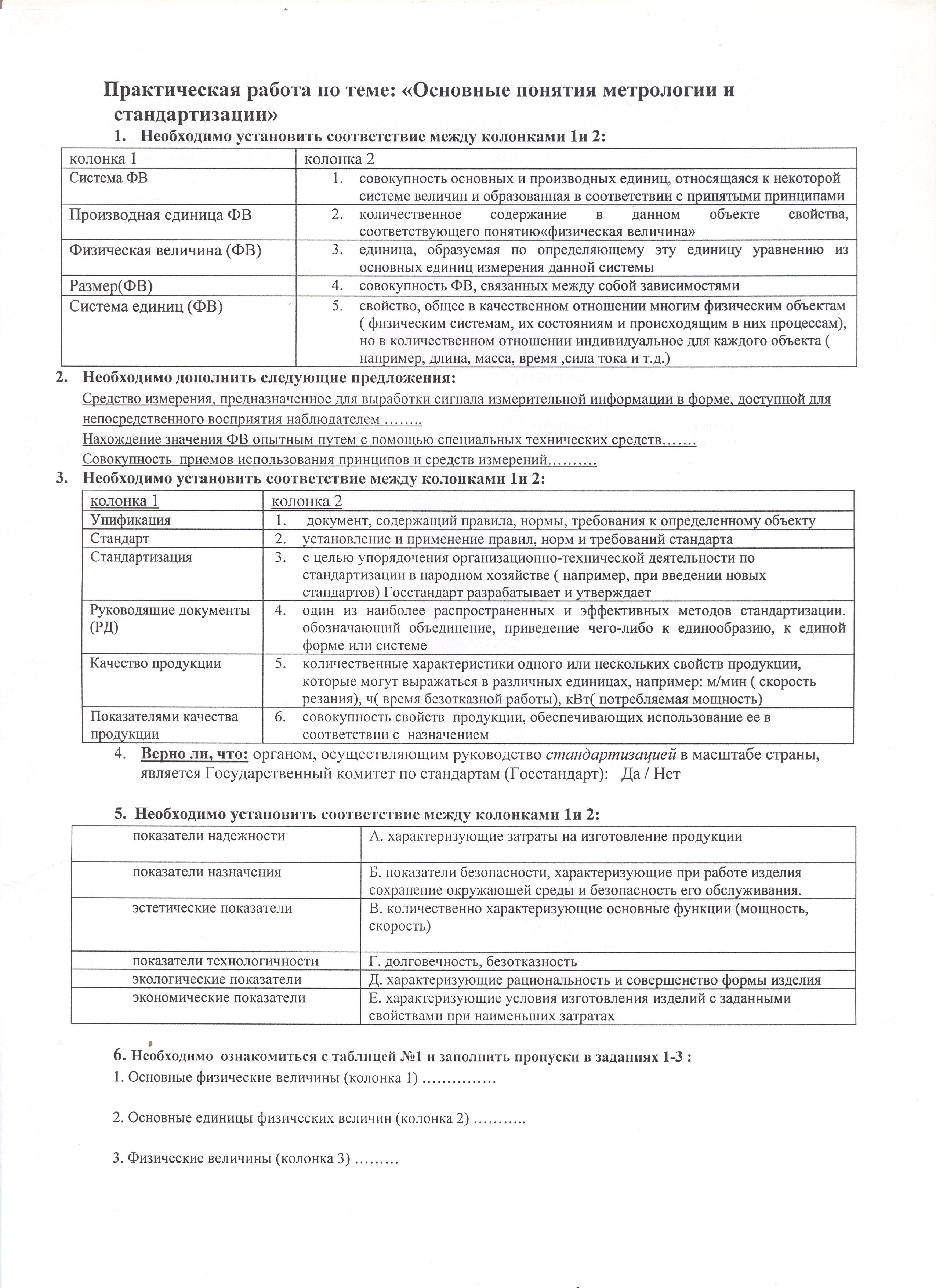 В22. Необходимо ознакомиться с таблицей; в колонке 1 выбрать основные физические величины, в колонке 2 выбрать основные единицы физических величин, в колонке 3 выбрать физические величины. Ответы написать в пунктах 1,2,3.Основные физические величины (колонка 1): Основные единицы физических величин (колонка 2):Физические величины (колонка 3):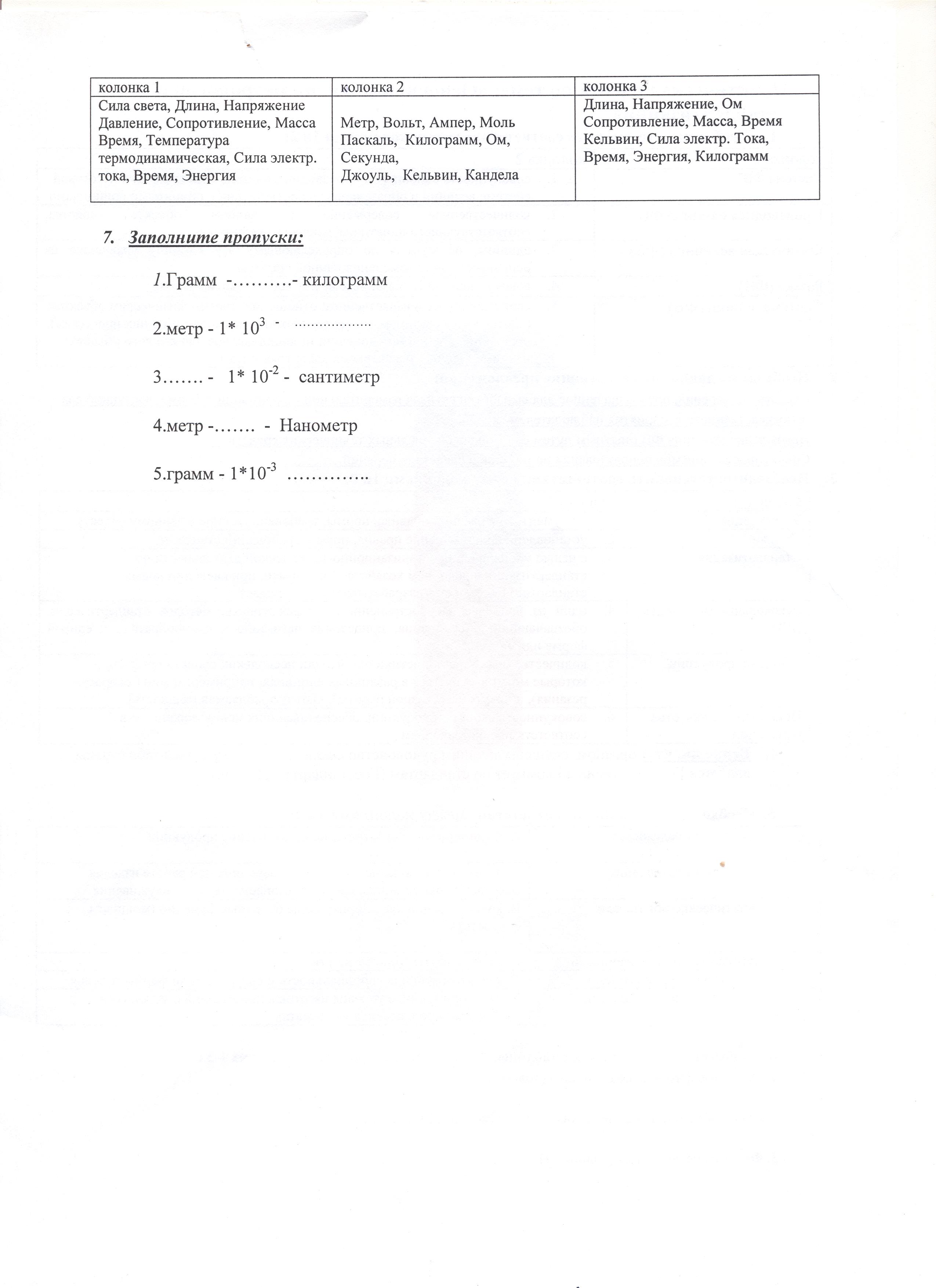 В23. Заполните пропуски: В24. Дополните определение:отклонение результата  измерения от действительного размера измеряемой  величины…..Задания А8, А12, В20 для самостоятельного освоения. Источники  информации:Контрольно-измерительные приборы и инструменты: Учебник для нач. проф. образования /  С.А. Зайцев, Д.Д. Григорьев, А.Н. Толстов, Р.В. Меркулов.- М.: Издательский центр «Академия», 2003.-464 с. Интернет - ресурсыУТВЕРЖДАЮ        Зам. директора по УР________ Д.А. Парцвания«___» __________ 2018 г.Дисциплина ОП 03.  Основы стандартизации и технические измеренияДля студентов    1 курсаПрофессия 19.01.02.  Лаборант – аналитикИнструкция по выполнениюТест состоит из двух частей: часть А -15 заданий и часть В -5 заданий. Максимальное количество баллов за один ответ в части А – 1 балл; максимальное количество баллов за один ответ в части В – 2 балла; общее количество баллов – 25. Внимательно прочитайте задания части А. Укажите один верный ответ в заданиях А1-А15. Время выполнения задания 30 минутИнструкция по выполнению заданий части В:  внимательно прочитайте задания части В.   В заданиях В16, В18, В19, В20 – в качестве ответов необходимо дополнить утверждения.  В задании В17-необходимо сопоставить  понятия 1 и 2   колонокколонка1колонка 21.Линейные размеры                                                                А. Па, кгс/см22. Угловые размеры                                                                     Б. Т К, t оС3. Температура  С. мм, мкм4. Давление   Д. угловая минута, угловая секунда